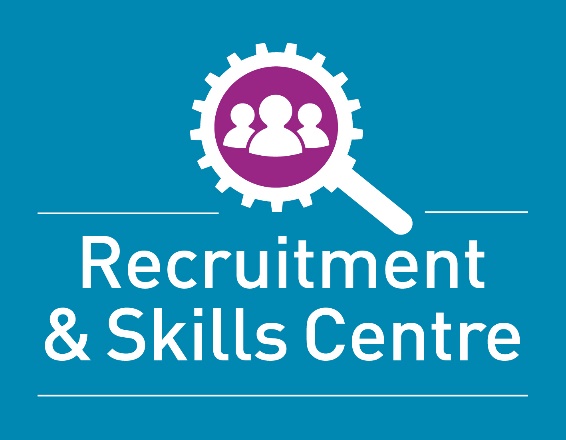 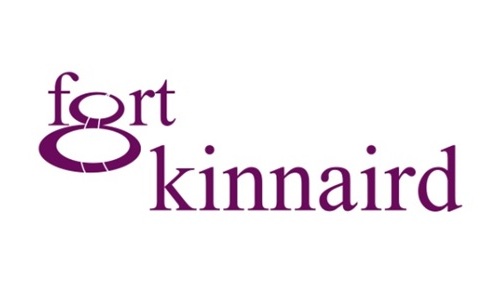 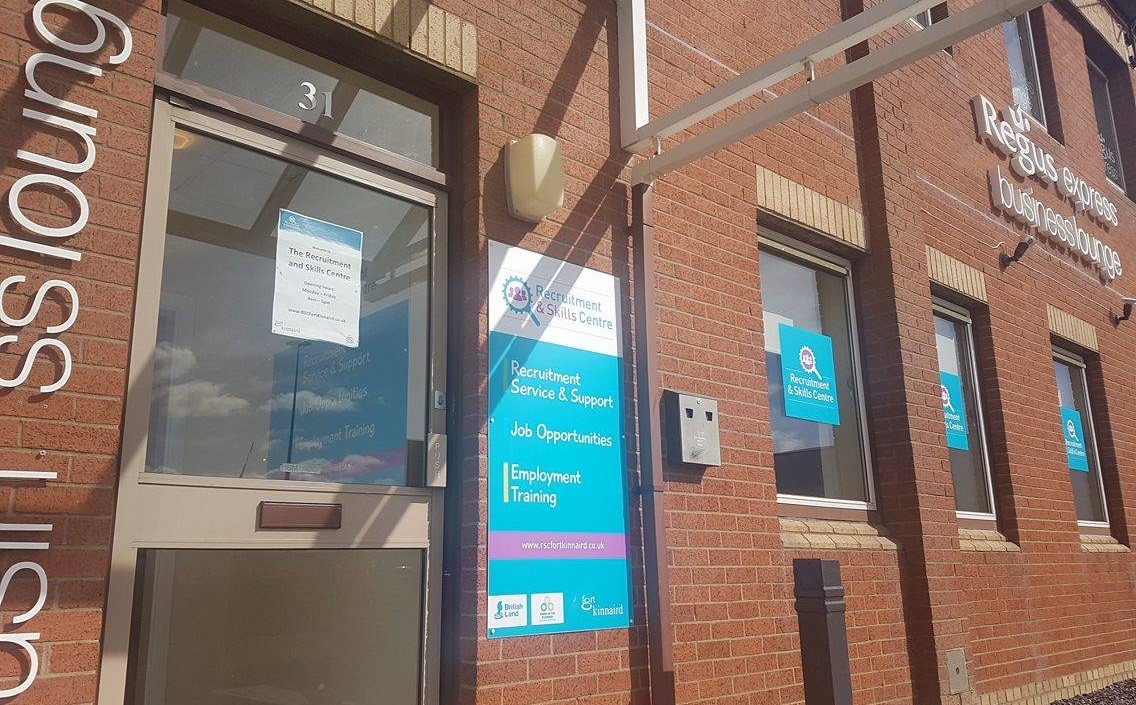 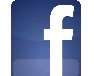 RecruitmentSkillsCentreFortKinnaird@RSCFortKinnaird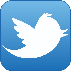 Vacancies can be found at our website: www.rscfortkinnaird.co.uk/vacanciesVACANCIES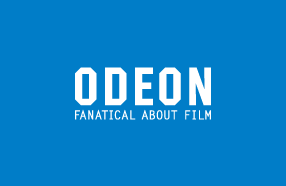 Odeon Cinemas, Fort Kinnaird, are looking to recruit Cinema Hosts. Are you a film fanatic looking to kick start your career and be our next leading star?Then look no further than our Cinema Host role here at our cinema here in Fort Kinnaird!Our Cinema Hosts are passionate about our guests and enjoy helping and supporting their team to deliver a fantastic Guest Experience.The RoleBeing a Cinema Host is the most important role within our Cinemas and is the key part of our guests having the ultimate experience every time they come! Duties include –Being an expert across our wide range of retail products – There is more to our famous Nacho’s than meets the eye!Ushering guests to their seats.Delivering the ultimate in guest service and being an ambassador for ODEON and film, being able to help guests in making those all-important film decisions.Ensuring the cinema is always in a sparkling state for every guest.What does it take?A real passion for film!A passion for customer service and great communication skillsAdaptability – Not every day will be the same!What’s on offer?up to £8.21 per hour (dependant on age).A free Cinema pass for you and your friends5.6 weeks holiday inclusive of bank holidaysPensionPlus much moreLiving Our ValuesFun-Passion: Provides ‘hands-on’ leadership, inspiration & promote a sense of urgency in setting vision & goalsQuality-Service: Ensures that all interactions (advisory & service provision) within the group are of a high standard & recognised Trust-Respect: Listen & act upon feedback from all key stakeholders. Develop & maintain trust with colleagues & senior executives. Respect others’ points of view & empower teams to trial new ideas, make the right decisions & deliver strategy Co-operation-Accountability: Positively challenge managers & executives to make sure we’re delivering on our strategy & achieving the right business outcomesTo apply, please visit: https://www.jobtrain.co.uk/odeon5/displayjob.aspx?jobid=5168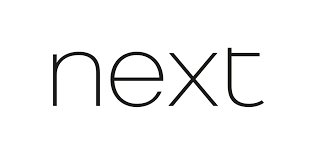 Next, Fort Kinnaird, are looking to recruit permanent  Part Time Sales Consultants.Wage: £6.33-£8.21 dependant on age.  
Various contracts are available between 9.25 – 26 hours per week.You’ll offer our customers outstanding service and beautifully presented stock. We’ll offer amazing benefits plus the opportunity to pick up, exchange or offer shifts using our Online Shift Swap.About the Role:
To be a successful permanent Sales Consultant you will:
Offer fast and friendly service at all times, helping our customers to find the perfect products
Share your passion and knowledge about our amazing products
Work in all areas of the store, including sales floors, stockrooms and processing deliveries
Take control of your own developmentAbout You:
A great communicator who’s always looking for ways you can help
Friendly, calm and efficient – even on your busiest days
Excited about the challenge of a varied and fast-paced job
Flexible, supportive and always ready to go the extra mileTo apply, please go to:https://careers.next.co.uk/vacancies#/Results?search=&keywordsearch=&location=Eh15%203RD&distance=&minHours=06%3A00&maxHours=42%3A00&added=x 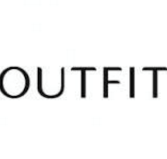 Outfit, Fort Kinnaird, are looking to recruit Part Time Sales AdvisersContract: 12 hours per week  
Competitive hourly rate and benefits
Must be flexible to work evenings up to 10pm and weekend shifts between the hours of Sat 9am-6.30pm, Sun 8am-6.30pm

Our Sales Assistants are fundamental to our business; they are the face of OUTFIT and therefore must be passionate, energetic, provide excellent customer service and must love fashion!
Sales Assistants support our stores in maximising profit and achieving sales targets by showing a passion for customer service and ensuring customers leave with a lasting, positive impression of OUTFIT.

 Staff benefits on offer:
25% discount on Arcadia Brands
Generous clothing allowance (up to 4 times per year
Team incentives including Company paid activities, social events and prizes for high     performing stores
28 days holiday allowance for full time staff (including bank holidays)To apply, please forward your CV together with a covering letter detailing your availability to:applications@rscfortkinnaird.co.ukOUTFIT, Fort Kinnaird, are looking to recruit store Team Leaders / SupervisorsFull Time Contract: 36.5 hours per week.
Competitive hourly rate and benefits
Must be fully flexible to work shifts between the hours of Mon-Fri: 7am-9.30pm, Sat 7am-6.30pm, Sun 8am-6.30pmPart Time Weekend Contract: 15/16 hours per week
Competitive hourly rate and benefits
Must be fully flexible to work weekends. The Job
We have all types of supervisor roles. Whether it’s driving the service on the floor or ensuring our stores look visually stunning, our supervisors set the standard that our Sales Advisors aspire to. They are fashion role models who show a real sense of pride in working for Topshop Topman.Must Haves
Experience at Team Leader / Supervisor level or equivalent.
Genuine love for the OUTFIT Brand with a knowledge of fashion.
Ability to inspire and motivate other team members in giving great service to our customers.
Strong knowledge of the local market place to understand the customer profile and also be aware of who the competitors are.
Ability to use the commercial tools available to make suggestions to the Manager identifying risks, and opportunities to maximise sales.
Strong planning and organisational skills with the ability to react quickly with changing priorities.
Confidence in communicating to the store team on a regular basis and give feedback where needed.
Proactive about self-development and supporting other team members in their development.Our benefits include;
25% discount
60% uniform allowance
Excellent development programme
Customer service training
Holiday allowance
And much moreTo apply, please forward your CV and covering letter detailing which position you are interested in to :applications@rscfortkinnaird.co.uk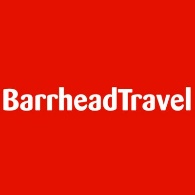 Barrhead Travel, Fort Kinnaird, are looking to recruit Full Time Travel ConsultantsCompetitive base salary with uncapped earnings through commission and bonus schemes  Full Time: 37 & 1/2 hours per week with flexibility to work between the hours of 9am – 9pm, 5/7 daysWould you love to work for a company that puts YOU at the heart of the business, listening to your views and ensuring you get the opportunity to develop a lifelong career?How about a finding a job where you get to sell dreams and help people plan the most  
exciting trips of their lives?If this sounds like the perfect job for you, then read on…Barrhead Travel is on the hunt for the best talent in the industry to join our incredible sales team.  We’re rapidly expanding across the UK and are looking for passionate people who love travel and most importantly, love providing exceptional experiences for holidaymakers. The role is fast-paced, rewarding and incredibly diverse and is best suited for those who thrive in a  dynamic face-to-face sales environment. Our dedicated Training Academy offers support for every single member of our team – so even if you’re new to the travel industry, we’ll be with you every step of the way to help get your career off to a flying start.Here’s some key information about the role: Creating and booking unforgettable experiences, tailored exactly to your customer’s needs.Confidently communicating with prospect clients, building a rapport and following hot-leads through a wide range of channels including online live chats, social media, telephone enquiries and face-to-face conversation.Offering out-of-this-world customer service. We’ve won multiple awards for our fantastic customer service and are looking for more great people to join our award-winning teams.
Meeting sales targets and working as a team to contribute to your branch’s overall targets.
What we’re looking for:
People with real passion – you’ve got to love travel and be passionate about customer service.
A flair for communicating with a wide variety of clients; you’ll need to be able to adapt and quickly build a rapport.The confidence, determination and drive to succeed. You should also love learning – the travel
industry is always changing and you’ll need to be able to stay on top of trends and emerging
destinations.Tenacious and determined – as a key member of the sales team, you’ll have an individual target to work towards as well-being pivotal to the overall store target..
Experience or knowledge of the travel industry is desirable but not a deal-breaker – full tailored
training plans are provided for everyone.To apply, submit your CV to:  recruitment@barrheadtravel.co.uk Tell us why you’re the perfect fit and let us know your career goals and ambitions. Don’t forget to tell us about your favourite holiday destinations – you may have guessed already but we love nothing more than a good chat about holidays!  
For more information please call our Talent Acquisition Team on 0141 223 6655.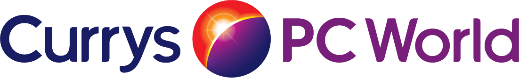 Currys PC World, Fort Kinnaird, are looking to recruit part time Sales Consultants.Permanent Contract
Hours: 8 hours per week, with flexibility to work additional hours dependant on your availability.
Wage: £7.60 per hour for under 21’s, £8.30 per hour for aged 21 or over (both plus bonus)Technology is transforming the world in extraordinary ways. If you’re passionate about the latest innovations, and about discovering how products can make a real difference to customers’ lives, then you can be part of shaping that transformation here at Dixons Carphone.As a Sales Consultant in one of our Currys PC World stores (known as Sales Colleague within the business), you’ll be the face of the brand – with the crucial job of greeting customers and making them feel welcome in our store.Then, you’ll ensure customers enjoy a great experience every time, by answering their queries, asking the right questions, finding the correct products and making the sale.The job’s all about connecting with the customer – understanding their needs, sharing your knowledge and bringing products to life through your passion (and plenty of practical demonstrations). When your assistance is needed, you will also work across other areas of the store. Your colleagues will be counting on you to help keep things running smoothly while achieving store targets.We want you to give customers the best possible advice, of course. So, you’ll get to try out the very latest technology to stay right up to date. There will be plenty of training, support and encouragement – plus different career paths to explore across the wider Dixons Carphone group.The rewards are pretty special too. We offer one of the best packages in retail, with benefits including holiday, pension scheme and great discounts.What are we looking for from you? A spark and ambition like ours. You’ll need to be big on customer service and genuinely helpful in your approach – you’ll get a kick out of matching the customer to what they really need and seeing their purchase made. Your interest in technology will complement your warm, friendly personality and ability to work well in a team.Above all, you have to share our passion for achieving amazing things – for our customers, colleagues and ourselves.Bring your passion, make amazing happen.To apply, please go to:https://careers.dixonscarphone.com/job/sales-colleague-currys-pcw-edinburgh-kinnaird-3-1-l02862-20814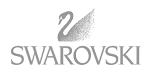 Swarovski are looking to recruit a Part Time Sales Consultant for their store at Fort Kinnaird.
Wage: £8.27 per hour
Hours: 8 hours per week, Shifts on Saturday and Sunday with a possible evening shift
Working for Swarovski is more than just a job. It means working for a ground breaking, modern, premium brand which is globally recognised for its quality and creativity. We are constantly changing and moving forward to become one of the best retail employers in the world.
In addition to an attractive salary package, you will receive access to our monthly bonus options as well as a generous employee discount. We also offer the possibility to develop and achieve your personal career goals, through our Swarovski Retail Academy and our performance and talent programs.
Swarovski is a family-run company, founded more than 120 years ago in Wattens, Austria, which has become a leading group of global companies. We are committed to stable growth and maintaining our place at the forefront of design, creativity, and technological innovation.
We are an equal opportunity employer and value diversity in our company.
You are an ambassador of our brand. In this role – together with the store’s team – you will:
- Guide our customers through the customer journey
- Advise customers on choosing the best crystal products for their needs
- Provide customers with styling tips
- Ensure our customers have an outstanding in-store experience
- Keep our store sparkling
- Efficiently handle stock in the store
- You are a dedicated Sales Consultant and bring along the following background:
- Excellent sense of fashion and a real passion for our brand and our products
- Good command of English – additional languages are a plus
- High level of energy and belief in strong service orientation
- Dedicated and target-driven
- Willing and eager to develop your career and grow with us
- Previous retail experience is a plus
Does this sound like you? If so, we look forward to receiving your online application via:https://www.swarovskigroup.com/S/careers/Careers_Job_Details.en.html?jobId=10007.555413&country=GB&language=en&title=sales-consultants-for-glasgow-edinburgh-manchester-newcastle-birmingham-southampton-cardiff-dublin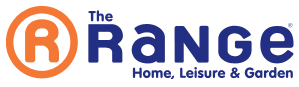 The Range, Milton Link, Edinburgh are looking to recruit part time Retail Assistants.Wage: NMW/NLW
Contracts: 8 & 16 hours per week are available with the potential of additional hours, dependant on business needs.FULL FLEXIBILITY is required to work various shifts between the store opening hours of 8.30am-8.30pm, which will include either a Saturday or Sunday. Excellent communication and customer service skills together with the ability to work within a fast paced team environment is essential to the role. Previous cash handling experience is preferable however till training can be provided if necessary. Duties will also include stock rotation and merchandising.To apply, please forward your CV and covering letter to: applications@rscfortkinnaird.co.ukThe Range, Milton Link, are looking to recruit an experienced Sales Manager.Hours: 39 & 1/2 hours per week, 5/7 days, between the hours of 8.30am-8.30pm.
Previous retail management experience is essential. In return, we offer a great salary, along with additional benefits and the opportunity to progress within an ever-growing business. As a result of our expansion plans and our continued ongoing success we are seeking a dynamic Sales Manager for our Edinburgh store.
In this role you will be a key member of the store senior management team and will report to the Store Manager.What are we looking for?
To be successful in this role you will be a dedicated and experienced Sales Manager. You will lead by example and inspire our retail colleagues to maximise sales and deliver excellent customer service.
You will have the ability to show your retail management experience by driving sales and improving the store’s performance, consistently meeting key performance indicators. As a Sales Manager you will ensure that the store is well merchandised and continually look at ways to develop and improve business performance within the Departments that you are responsible for.
Working closely with the Store Manager you will have excellent communication skills and demonstrate a coaching management style, being clear, open and honest. You will ensure retail colleagues are trained to the highest of standards whilst having the ability to take corrective action when necessary.
The successful candidate will have a passion for sales and a positive, can-do attitude towards their role. With experience in change management and a record of meeting targets you will be career focused and self-motivated to get the best from your team.Why The Range?
Working for The Range is no ordinary job. We are a Sunday Times Top Track 100 company and one of the UK’s fastest growing retailers.
Much of this success is thanks to our talented and passionate teams. From retail opportunities nationwide to innovative roles in our Head Office and fulfilment positions at our state of the art distribution centres, you’re sure to find the role to match your skills and your ambition.
People are at the heart of our retail concept, and we want to invest in our staff and make the future extraordinary. Apply today for a challenging and rewarding position in a dynamic, fast paced environment and take the next step in your career.Please forward your CV and covering letter to: applications@rscfortkinnaird.co.uk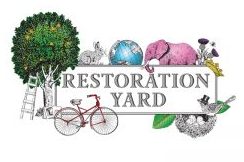 The Restoration Yard Café at Dalkeith Country Park are looking to recruit Bartenders. Wage: NMW/NLWHours: full & part-time , including weekendsRestoration Yard has a beautiful and unique retail space, food hall, wellness lab, coffee shop and Restoration Café.  Our team ensure that every guest receives a friendly welcome and the highest standard of service.We are looking for experienced bartenders with a strong focus on customer service, a passion for food & drink and the drive to develop a career in hospitality.If you want to work in a fun environment with like-minded people, then we want to hear from you.Please email a copy of your CV and covering letter to Laura Cameron, Assistant Food & Beverage Manager, at laura@restorationyard.com.Please view our Privacy Policy at https://www.restorationyard.com/privacy-policy/The Restoration Yard Café at Dalkeith Country Park are looking to recruit a Chef de Partie.Wage: £9.00 per hour plus excellent benefitsHours: Full Time – the kitchen operates seven days a week and occasional evening working is required.Restoration Yard is a gorgeous lifestyle store, food hall, café and wellbeing space in the
stableyard area of Dalkeith Country Park, a beautiful 1,000 acre space owned by the Duke of Buccleuch.We are currently recruiting for a Chef de Partie to join our busy kitchen team.
With an understanding of the importance of teamwork and a flexible approach, you must
have previous experience in a similar role and be able to manage one or more sections of
the kitchen.
Candidates must have the passion to exceed customer expectations and will use their
experience to contribute to menu creation and kitchen hygiene while providing support for
less experienced members of the team.Interested? Please email a copy of your CV and covering letter to our Head Chef, Colin
Halliday, at colin@restorationyard.com.Please view our privacy policy at https://www.restorationyard.com/privacy-policy/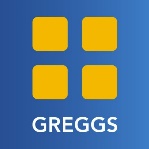 Greggs are recruiting Team Members for their branch at Fort Kinnaird.Join the familyWe believe in growing together – as a united team and working towards the achievement of our vision which is to be a winning brand in the food-on-the-go market.  Greggs is a much loved and trusted brand with a strong traditional bakery heritage.  Our people are what makes our business successful.We aim to provide our people with a great place to work, where they feel valued by listening, developing and rewarding them.Pay RatesAge 16-17 Starter Rate:  £6.90Age 16-17 Full Rate: £7.12Age 18+ Starter Rate: £8.21Age 18+ Full Rate: £8.38Shift Pattern and Contracted HoursHours: 16Shifts: Working 16 hours over 4 days on a rotational basis, with various shifts available between 6am-2pm or 2pm-9pm (Mon-Fri) 7pm (Sat & Sun). Sandwich production shifts are also available.Contract: PermanentJob DescriptionGreggs Team Members are the face and voice of our organisation, engaging with our customers and offering a fantastic shopping experience no matter what time of day.Join our family and you’ll be part of a team that loves to put the customer first in all that we do.This means a passion for delivering fast and friendly service, pride in preparing our much loved products and keeping the shop clean and tidy; of course they’ll be time for some fun along the way.You’ll fit right into the Greggs family if you’re not afraid of hard work and commitment. Some customer service experience always comes in handy although not essential.SkillsTo be able to:Deliver a fast and friendly service to every customer consistentlyWork as part of a team focused on delivering a fast and friendly customer experienceAchieve consistently high standards to meet customers’ expectationsDeliver relevant added-value to customers to increase salesSupport profit protection through effective cost controlTo apply, please follow the link:https://www.greggsfamily.co.uk/job/Edinburgh-Fort-Kinnaird-Team-Member-EH15-3RD/530071101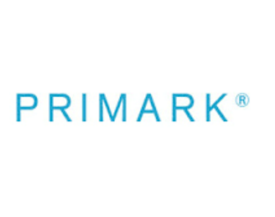 Primark, Fort Kinnaird, are looking to recruit a Weekend Supervisor.Supervisor: Weekends
Permanent part time contract
Hours: 16 hours per week, 2 shifts 9am 6.30pmAdored by fashion fans and value seekers alike Primark is widely established as the destination store for keeping up with the latest looks without breaking the bankThis is an exciting opportunity to become part of the team and support our stores by driving sales, increasing profitability and most importantly delivering excellent customer service.
As a member of the Primark management team, your positivity and resilience will empower others and show a determination to achieve results so you’ll need to be an excellent organiser and be able to inspire, motivate, lead and coach your team.
The best leaders are those who lead by example, so you’ll be a role model, ambitious, enthusiastic and a self-starter who will thrive in our fast paced business.
Primark offers a competitive salary, development program and amazing opportunities to work throughout the UK, Europe.Are you ready for this amazing opportunity?If so apply now via:
https://careers.primark.com/job/edinburgh/supervisor-weekends-16-hours/8171/11892708We are fully committed to supporting people with a disability in applying for our vacancies. If you have a disability and require support throughout the recruitment process you can contact us here disABILITY@primark.co.uk and let us know what adjustments you may need.Primark, Fort Kinnaird, are looking to recruit Weekend Retail Sales Assistants. Sales Floor: Weekend
Permanent part time contract
Hours: 12 hours per week, to work between the hours of 8am- 6.30pmAre you a retail lover with a passion for customer service? We’re looking for enthusiastic individuals with the right attitude to join our store as a Retail Assistant. Whether it’s a part time role, full time or weekend our Retail Assistant team are the core of our business and play a vital role in the success of our stores. You will assist the operational team in delivering world class customer service within a fast paced environment. We offer great promotion opportunities if you decide you want a career with us, we pride ourselves in developing our employees within our business. Even if management is not for you, we offer great training to help you further your skills! As a Retail Assistant, there are 6 main things that you need to succeed in our business:1. A hunger to deliver exceptional Customer Service
2. Positive attitude
3. Flexibility and determination
4. Willingness to learn
5. An eye for fashion and trends
6. A committed team playerIn return, we’ll offer you flexible working patterns and train you on product knowledge, visual merchandising and most importantly offer you a GREAT place to work. Are you ready for the journey of your life? What are you waiting for?Go on.. apply now via:
https://careers.primark.com/job/edinburgh/retail-assistant-sales-floor-weekends-12-hours/8171/11904775 We are fully committed to supporting people with a disability in applying for our vacancies. If you have a disability and require support throughout the recruitment process you can contact us here disABILITY@primark.co.uk and let us know what adjustments you may need. 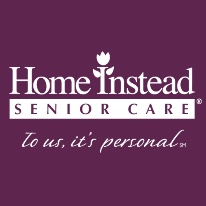 At Home Instead we’re passionate about what we do and get excellent feedback from the people who work with us, our clients and the Care Inspectorate.The rate of pay for CareGivers is between £9.00 – £9.90 per hour.Here’s why, along with some myth busters about being a caregiver with Home Instead:Our relationship-based homecare helps our elderly clients to continue to enjoy a good quality of life, living in their own homes where they feel safest, getting out to visit the people and places they love.We believe this takes time and regular contact. So we give our caregivers time to care, to really make a difference. We visit our clients in their own homes for two hours or longer each visit.You’ll have a regular rota and visit the same clients consistently.We are looking for passionate, caring and reliable people to join our team. These qualities combined with our award-winning training and supportive working environment are what make the magic happen.This means that qualifications or experience aren’t required to be a Home Instead CAREGiver.There are no must do hours or shift patterns, although the more availability you can give us the easier it is for us to find you work, including a few hours some evenings and alternate Saturdays and/or Sundays if you can.Being a caregiver with Home Instead isn’t hard physical work and doesn’t involve heavy lifting and hoisting.You don’t have to drive. Many of our caregivers take their clients out, using different types of transport – including car, bus and taxi.Personal care is a small but important part of the service we provide to a few of our clients. We understand not everyone feels able to provide personal care, particularly when they first start, and recognise this when we match clients and caregivers. So, providing personal care is not a must do.We don’t throw anyone in at the deep-end so we take time to match you with suitable clients and build your hours up over time.Once established with your clients we’ll work with you to get you the hours you’re looking for averaged over a few weeks and due to the nature of what we do we’re not able to guarantee hours if you need this for benefits.Age is no barrier – our caregivers range in age from their 20’s to 80’s.We welcome both men and women to be caregivers with Home Instead.In time, some of our caregivers take up opportunities to join our office team e.g. as a Care Supervisor, others continue to visit their clients for many years.If you are interested in these positions, please either fill out the enquiry form online at www.homeinstead.co.uk/edinburgh or call our office on 0131 603 8311.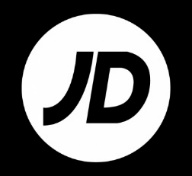 JD Sports are looking to recruit a Floor Manager for their Fort Kinnaird StoreHours: Full Time  
Salary: Competitive plus Staff BenefitsRole Overview:
In this role you will assist the Retail Management team in the day to day running of the designated store. Taking ownership of a number of duties while making sure that the stores KPIs are achieved. Furthermore, in the Manager’s absence you will be the first point of contact, therefore you will motivate the work force to drive sales and offer exceptional customer service, while exceeding targets and maintaining the standards of the business.Skills/Experience/Knowledge Needed:
- Retail Management experience would be advantageous
- Excellent Time Management skills
- Strong verbal and written communication skills.
- IT skills – Microsoft Outlook, Word and Excel.Customer Service:
- Ensure that customers are given considerate and responsible service throughout their visit.
- Deal with enquires and complaints resolving the issue at the earliest opportunity in a professional manner.
- Ensure that personal appearance and standard of dress for internal team is in line with company guidelines.
- Have an understanding of the Customer Service measuring programme, Customer Satisfaction SurveysSales:
- Ensure that targets are achieved and, where possible, exceeded.
- Able to understand and interpret the relevant oracle reports.
- Utilise in store devices, ensuring that all team members are driving this at every opportunity.
- Confident use of the store’s dashboard to analyse Footfall, ATV and Conversion. Visual Merchandising:
- Attract, engage and motivate customers into making purchases in store by using the latest visual techniques.
- Ensure that the weekly brief has been actioned with the store
- Ensure that all merchandise is correctly priced, price amendments are actioned and all POS is correctly displayed.
- Keep stock on display clean and presentable at all times.Training & Development:
- Develop internal staff and promote progression within the group.
- Monitor the Training and Development site and keep track of staff progression by the E-assessments.
- Assist with store recruitment, new starter inductions and staff training.
- Management development should be prioritised with the use of the Trainee Management Academy.To apply, please go to: https://jdfashionplc.team.careers/search/3669 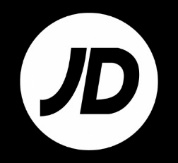 JD Sports are looking to recruit a Designate Manager for their Fort Kinnaird Store
Hours: Full Time  
Salary: Competitive plus Staff BenefitsRole Overview:
In this role you will assist the Retail Management team in the day to day running of the designated store. Taking ownership of a number of duties while making sure that the stores KPIs are achieved. Furthermore, in the Manager’s absence you will be the first point of contact, therefore you will motivate the work force to drive sales and offer exceptional customer service, while exceeding targets and maintaining the standards of the business.Skills/Experience/Knowledge Needed:
- Retail Management experience would be advantageous
- Excellent Time Management skills
- Strong verbal and written communication skills.
- IT skills – Microsoft Outlook, Word and ExcelCustomer Service:
- Ensure that customers are given considerate and responsible service throughout their visit.
- Deal with enquires and complaints resolving the issue at the earliest opportunity in a professional manner.
- Ensure that personal appearance and standard of dress for the team is in line with company guidelines.
- Have an understanding of the Customer Service measuring programme, Customer Satisfaction SurveysSales:
- Ensure that targets are achieved and, where possible, exceeded.
- Able to understand and interpret the relevant oracle reports.
- Utilise in store devices, ensuring that all team members are driving this at every opportunity.
- Confident use of the store’s dashboard to analyse Footfall, ATV and Conversion. Visual Merchandising:
- Attract, engage and motivate customers into making purchases in store by using the latest visual techniques.
- Ensure that the weekly brief has been actioned with the store
- Ensure all merchandise is correctly priced, price amendments are actioned and all POS is correctly displayed.
- Keep stock on display clean and presentable at all times.Training & Development:
- Develop internal staff and promote progression within the group.
- Monitor the Training and Development site and keep track of staff progression by relevant E-assessments.
- Assist with store recruitment, new starter inductions and staff training.
- Management development should be prioritised with the use of the Trainee Management Academy.To apply, please go to: https://jdfashionplc.team.careers/search/3667  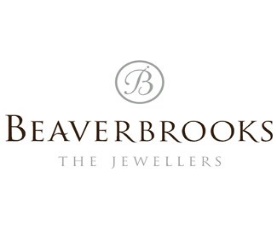 Beaverbrooks are looking to recruit a Jewellery Sales Consultant for their Fort Kinnaird store.Permanent Full Time ContractHours: 40 hours per weekWage: £9.07 per hour and OTE for the 1st Year of £19,641.19As Sales Consultants at Beaverbrooks, we’re not here to passively take payments from customers. We’re here to passionately sell stunning pieces of jewellery, watches and diamonds.To create moments that will last a lifetime. For every customer, every time.
Every single day holds the promise of a moment you’ll never forget. Role Responsibility
It means knowing how to encourage love and appreciation for our products. So it means knowing each one of them and what makes it special.It means listening to customers to understand their needs and price ranges, too. How much they would like to spend for something really special. And how you can help them find that.
And it means seeing customers’ eyes light up when we help them find the perfect item. Gifts for friends, family and loved ones. People treating themselves to something special. Engagements, weddings, birthdays and Christmases.The Ideal Candidate
As for you, well, your passion for the customer experience is only equalled by your down-to-earth approach. And you’ll love working with colleagues who share the same values and commitment to amazing service as you.You’re the kind of person who knows the value of listening to customers. Who’s open and honest with them. Who likes to turn the everyday into the extraordinary.
And you not only have a brilliant instinct, but also an understanding that you’re going to have to put plenty in to get out what you want. That’s what makes you truly unique.About The Company
We’re a family business. And you can tell that when you get here. It feels like family.From the very smallest details to the big important things. You’ll feel it in the warm and familiar way we talk to each other and you’ll feel it in the way we engage with the wider community, too.
As a company – we’re true to our word. When we say we’re going to do something, we go all out to do it. And every individual is truly valued.If you take care of Beaverbrooks, Beaverbrooks will take care of you.To apply, please go to:https://careers.beaverbrooks.co.uk/jobs/job/Retail-Sales-Consultant-Kinnaird-Edinburgh-40-hours-per-week/357  RSC Weekly Bulletin                       07.06.2019